Viering bij het afscheid vanMariana Carolina Henfling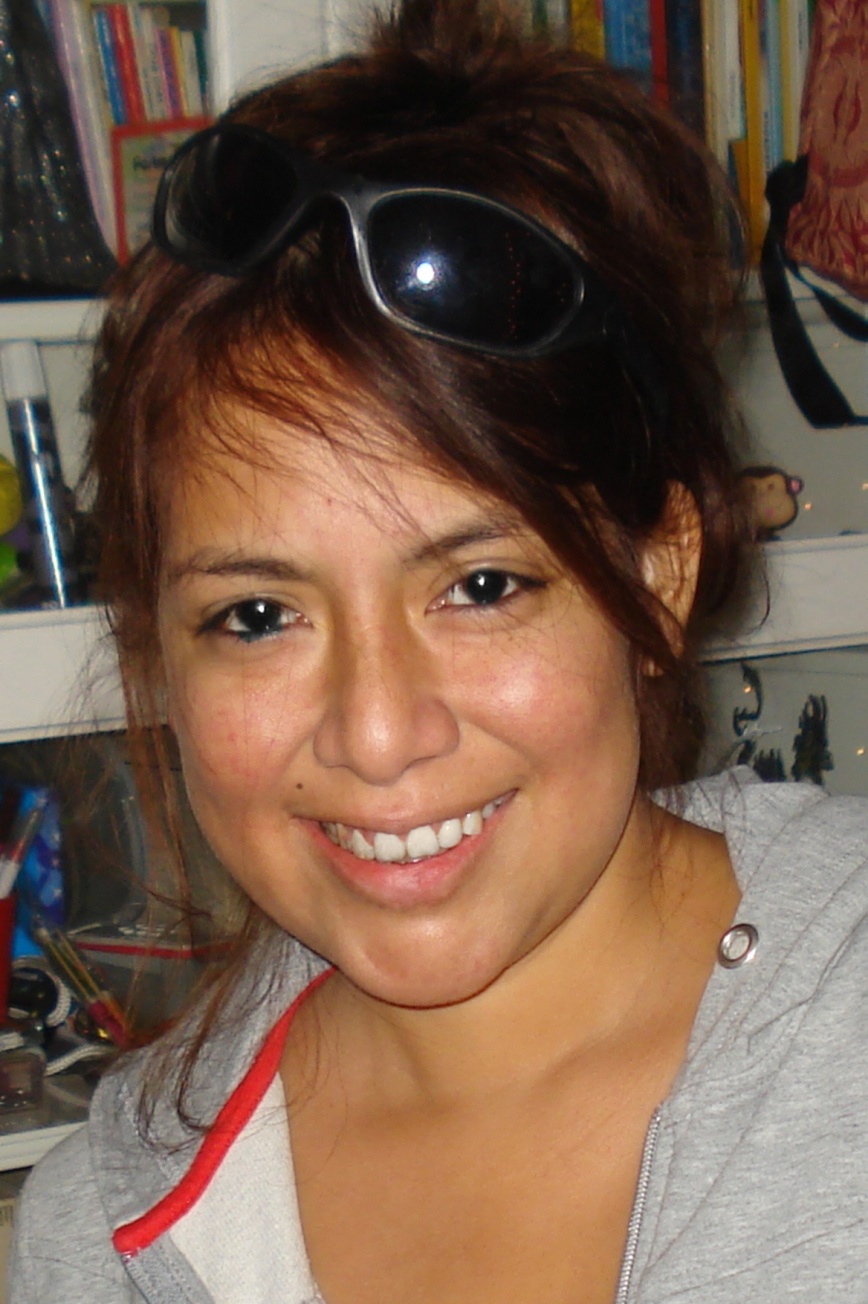 * 03-10-1980              † 20-08-2014Spieghelkerk te Bussum: woensdag 27 augustus 2014Voorganger: Ds. Stephan de JongMuzikale leiding: Jean Janssen Binnenkomst : Improvisaties op het Kyrie uit de Misa Criolla van  Ramirez  Welkom :   Jan Willem Thema naar  Jesaja 43:18-19Blijf niet staren op wat vroeger was,Sta niet stil in het verledenIk, zegt Hij, ga iets nieuws beginnenHet is al begonnen,  merk je het niet?Aansteken Paaskaars  Openingszang: Licht dat ons aanstoot in de morgen (tekst: Huub Oosterhuis)Luz que nos despierta por la mañana (Oosterhuis es un poeta modern holandes)Gebed Herinneringen 1:  Vriendengroep uit Amsterdam en  Bussum (Heiko, Suzy en Kim)Muzikaal Intermezzo:  Alanis Morissette : Mary Jane - Jagged Little PillHerinneringen 2:  Nico TijssenMuzikaal Intermezzo:  Bruno Mars - Just The Way You AreHerinneringen 3:  namens de familie door Margo, gevolgd door een herinnering van KarineMuzikaal Intermezzo:  Jean Janssen (orgel) en Christine (saxofoon) spelen  “Träumerei” van   SchumannHerinneringen 4:  namens de la familie door  Tamar  en Wanda, met aansluitend gedicht van en door LunaBijdragen van Mariana’s Peruaanse familie Ingeleid door Stephan de JongHabakuk 3: 17-18Al zal de vijgenboom niet bloeien, al zal de wijnstok niets voortbrengen, al zal de oogst van de olijfboom tegenvallen, al zal er geen koren op de akkers staan, al zal er geen schaap meer in de kooien zijn en geen rund meer binnen de omheining – toch zal ik juichen voor de HEER, jubelen voor de God die mij redt.Dios ha sido bueno - Marcos WittHerinneringen 5:  Tatiana Muzikaal Intermezzo:   Marco Borsato : Verlies  Lezing 1: Psalm 139:1-16 (bewerking door Johanna Klink)God, U kent mij zoals ik ben.
U kijkt diep in mijn hart
en kent mij beter dan ik mezelf ken.
Alles weet U van mij:
waar ik ben, waarheen ik ga,
wat ik doe en wat ik zeg.
U bent zo dicht bij mij
dat als U een mens was
ik uw hand zou voelen op mijn schouder.
U staat achter mij.
U bent ook als een vriend die mij aankijkt.
Het is zo'n wonder
dat ik het niet kan begrijpen.
Zelfs in de dood zijn we nog bij U.
Stel je voor dat ik vleugels had van het licht
en kon vliegen waarheen ik wilde
en op een eenzaam eiland
op het einde van de wereld zou gaan wonen,
ook dan zou uw hand mij vasthouden.
U hebt mij bedacht God,
mij in de schoot van mijn moeder laten groeien.
Ik dank U dat ik geboren ben.
een wonder is het zoals ik geworden ben.
Dat weet ik.
U kende mij al eerder dan mijn eigen vader en moeder,
nog voordat ik mens geworden was.
Ik weet niet wat er met mij gebeuren zal.
U weet het. U kent mijn toekomst.Lezing 2:  Mattëus 6: 25-27Daarom zeg ik jullie: maak je geen zorgen over jezelf en over wat je zult eten of drinken, noch over je lichaam en over wat je zult aantrekken. Is het leven niet meer dan voedsel en het lichaam niet meer dan kleding?  Kijk naar de vogels in de lucht: ze zaaien niet en oogsten niet en vullen geen voorraadschuren, het is jullie hemelse Vader die ze voedt. Zijn jullie niet meer waard dan zij? Wie van jullie kan door zich zorgen te maken ook maar één el aan zijn levensduur toevoegen?  OverwegingMuzikaal Intermezzo:  Adagio uit het zgn. Vivaldi conccert in a-kl.  Van  J. S. BachGebed En aansluitend:Onze Vader die in de hemel zijt,Uw naam worde geheiligd.Uw koninkrijk kome.Uw wil geschiede, op aarde zoals in de hemel.Geef ons heden ons dagelijks brood.En vergeef ons onze schuldenzoals ook wij onze schuldenaars vergeven.En leid ons niet in verzoeking,maar verlos ons van de boze.Want van U is het koninkrijken de kracht en de heerlijkheidin eeuwigheid. Amen.Slotlied:Een mens te zijn op aarde (Huub Oosterhuis)Estar un hombre eneste tierraDe mensen hebben zorgen,het brood is duur, het lichaam zwaaren wij verslijten aan elkaar.Wie kent de dag van morgen?De dood komt lang verwacht.Een mens te zijn op aardeis pijnlijk begenadigd zijn,is zoeken, nooit verzadigd zijn,is rusten in de aarde als alles is volbracht.Hoe zullen wij volbrengenwat door de eeuwen duren moet,een mens te zijn die sterven moet?Wij branden van verlangen tot alles is voltooid.Zegen Uitdragen Onder de tonen van la Flûte Indienne en improvisaties op het orgel door Jean JanssenOmslagfoto: door Nico Tijssen, gemaakt 22/12/2013Deze liturgie, de persoonlijke herinneringen uitgesproken tijdens de viering, een diapresentatie over het leven van Mariana, foto’s van deze dag, de geluids”recording” en mogelijk een video van deze viering en de erop volgende begrafenis zijn uiterlijk 10 september 2014 te zien en te downloaden van de website: www.henfling.nl VlindersLieve Mariana, zal ik je eens iets vertellen?Als je verliefd bent, zitten er vlinders in je buik.Als ik aan de lente denk, zie ik mooie vlinders en de zon.Als ik aan jou denk, denk ik aan een prachtig kleurige vlinder.Die vlinder kruipt uit haar cocon, de wereld in.De vlinder spreidt haar vleugels,Ze vliegt naar groene velden, vol geurige bloemen.Iedereen is geboren om ooit verder te vliegen.Maar je zal nooit helemaal weg vliegen.Een stukje van jouw vlinder zal altijd in mijn hart rondvliegen,Dat zijn mijn mooie herinneringen aan jou.Dat stukje zit er, tot ik zelf een vlinder word.En zelfs dan, vliegen we samen verder…Liefs Luna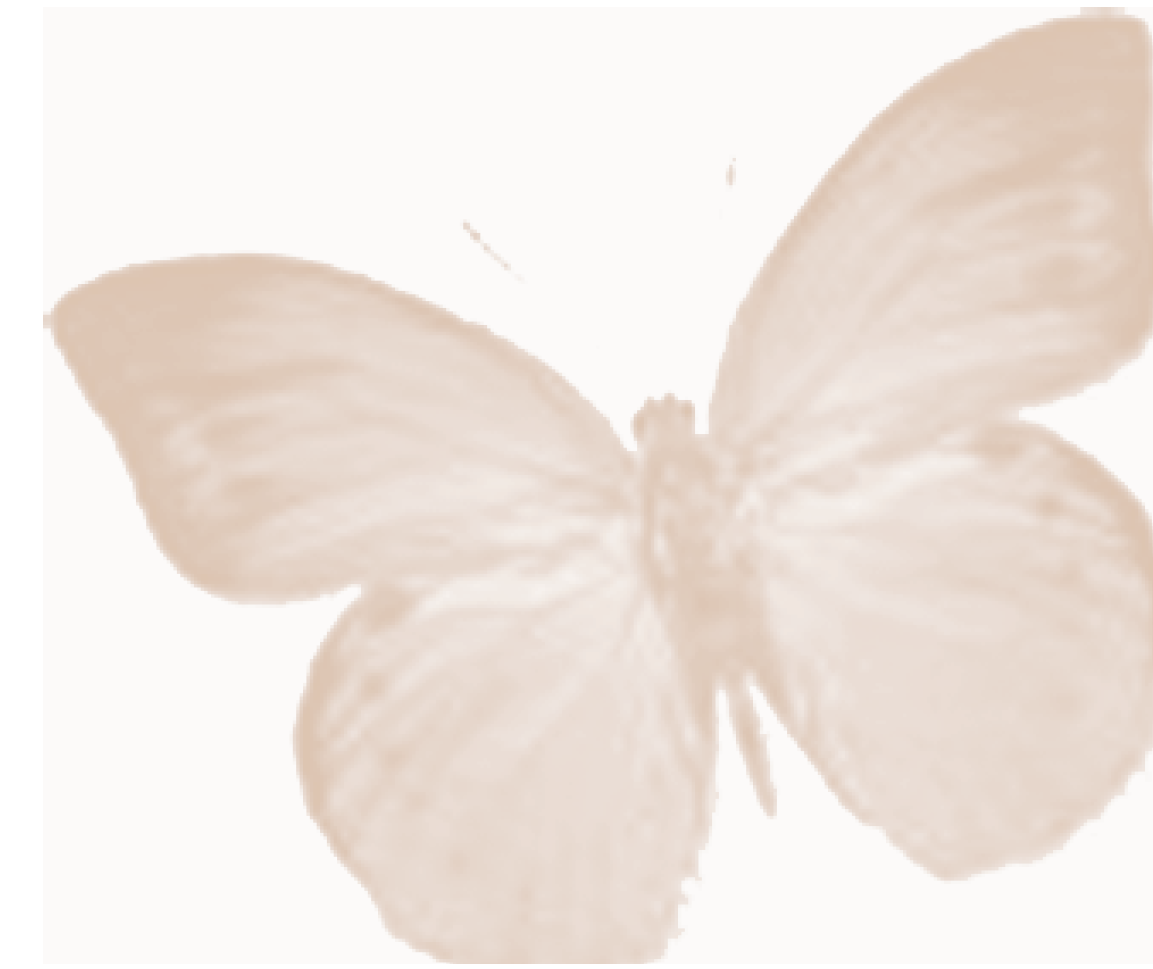 Licht dat ons aanstoot in de morgen,voortijdig licht waarin wij staankoud, één voor één, en ongeborgen,licht overdek mij, vuur mij aan.Dat ik niet uitval, dat wij allenzo zwaar en droevig als wij zijnniet uit elkaars genade vallenen doelloos en onvindbaar zijn.Licht, van mijn stad de stedehouder,aanhoudend licht dat overwint.Vaderlijk licht, steevaste schouder,draag mij, ik ben jouw kijkend kind.Licht, kind in mij, kijk uit mijn ogenof ergens al de wereld daagtwaar mensen waardig leven mogenen elk zijn naam in vrede draagt.Alles zal zwichten en verwaaienwat op het licht niet is geijkt.Taal zal alleen verwoesting zaaienen van ons doen geen daad beklijft.Veelstemmig licht, om aan te horenzolang ons hart nog slagen geeft.Liefste der mensen, eerstgeboren,licht, laatste woord van Hem die leeft.Dios ha sido bueno 
Dios ha sido bueno 
Dios ha sido bueno 
Bueno es Dios 

Su bondad me alcanzó 
Su amor me rescató 
Su gracia me salvó 
Bueno es Dios 

Por eso cantaré 
y siempre alabaré 
y nunca olvidaré 
Bueno es Dios 

Dios ha sido bueno 
Dios ha sido bueno 
Dios ha sido bueno 
Bueno es Dios 

Mis manos alzaré 
mi vida entregaré 
mi voz levantaré 
Bueno es Dios 

Y no me cansaré 
de darle todo a él 
yo quiero serle fiel 
Bueno es Dios 

Dios ha sido bueno 
Dios ha sido bueno 
Dios ha sido bueno 
Bueno es DiosGod is goed geweestGod is goed geweestGod is goed geweestGoed is GodZijn goedheid heeft mij bereikt Zijn liefde heeft me gered Zijn  genade heeft mij gered God is goedDaarom zing ik en zal Hem altijd loven en nooit vergeten God is goedGod is goed geweestGod is goed geweestGod is goed geweestGoed is GodMijn handen zal ik heffenmijn leven zal ik geven mijn stem zal ik verheffen God is goed          En nooit zal ik moe worden hem alles te geven Ik wil Hem trouw zijn God is goedGod is goed geweestGod is goed geweestGod is goed geweestGoed is GodEen mens te zijn op aardeis eens voorgoed geboren zijn,is levenslang geboortepijn.Een mens te zijn op aardeis leven van de wind.